1. MERJENJE
MERSKE NAPAKE

povprečna vrednost:   

absolutna napaka:    (zajamemo dve tretjini vseh dobljenih vrednosti)

zapis absolutne napake:  

relativna napaka:  

zapis relativne napake:  

Pri seštevanju fizikalnih količin seštevamo njihove absolutne napake: 



Pri množenju ali deljenju se seštevajo njihove relativne napake:
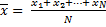 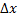 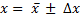 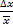 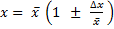 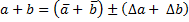 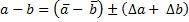 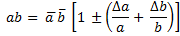 
Relativna napaka pri potenciranju in korenjenju:
 				          




 
 
 
 
 
 
 
 
 

Specifična gostota: 
Specifična prostornina: 
Toplotna kapaciteta:  
Specifična toplota: 
Gostota toplotnega toka:  
Gostota električnega naboja:  
Gostota električnega toka:  
Gostota energijskega toka:  
Jakost električnega polja:  
Jakost magnetnega polja:  
Masni tok:  
Prostorninski tok:  
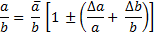 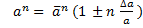 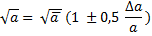 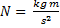 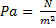 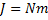 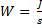 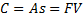 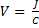 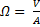 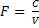 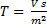 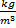 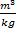 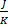 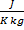 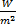 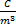 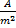 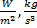 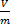 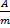 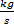 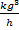 predponaoznakavrednosteksaE1018pentaP1015teraT1012gigaG109megaM106kilok103hektih103dekada101decid10-1centic10-2milim10-3mikroµ10-6nanon10-9pikop10-12femtof10-15atoa10-18